During the period from 04/01/2015 to 04/30/2015 the Commission accepted applications to assign call signs to, or change the call signs of the following broadcast stations. Call Signs Reserved for Pending Sales Applicants New or Modified Call Signs-FCC-PUBLIC NOTICE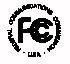 PUBLIC NOTICEReport No. 578Media Bureau Call Sign Actions05/04/2015Call SignServiceRequested ByCityStateFile-NumberFormer Call SignKVOQ-FMFMPUBLIC BROADCASTING OF COLORADO, INC.GREENWOOD VILLAGECOBALH-20150105AAYKDSPWARAAMATTLEBORO ACCESS CABLE SYSTEMS, INC.ATTLEBOROMA20150320ABFWRNPWGTADTMARQUEE BROADCASTING GEORGIA, INC.TOCCOAGABALEDT-20150331ARAWUGA-TVRow NumberEffective DateCall SignServiceAssigned ToCityStateFile NumberFormer Call Sign104/01/2015KAHC-LPFLGRAYS HARBOR EDUCATIONAL MEDIAABERDEENWAKYAB-LP204/01/2015KCSC-FMFMUNIVERSITY OF CENTRAL OKLAHOMAWOODWARDOKKZCU304/01/2015KIEZ-LPFLBUSINESS EXCHANGE NETWORK, INCMONROELA20131113BTXNew404/01/2015KJHS-LPFLCOR CHRISTIWENATCHEEWA20131114AGSNew504/01/2015KPBM-LPFLBLACK RIVER PUBLIC RADIOPOPLAR BLUFFMO20131018ACHNew604/01/2015KUTD-LPFLUNIVERSITY OF TEXAS AT DALLAS AMATUER RADIO CLUBRICHARDSONTX20131114BOLNew704/01/2015KWEB-LPFLWEBB CITY PUBLIC SERVICE BROADCASTERSWEBB CITYMO20131107APJNew804/02/2015KUBY-LPFLLIGHTPOLE RADIO DLGDILLINGHAMAK20131112AJKNew904/02/2015KWAK-LPFLTOHONO O'ODHAM NATIONSAN XAVIERAZ20131113BMMNew1004/02/2015KYVD-LPFLYUMA CATHOLIC HIGH SCHOOLYUMAAZ20131114ACLNew1104/02/2015WDEL-FMFMDELMARVA BROADCASTING COMPANYCANTONNJBALH-20141229ADGWJKS1204/02/2015WIEH-LPFLSEMEADORES DE BOAS NOVAS, INC.MARIETTAGA20131115AKYNew1304/02/2015WXPM-LPFLTRI-COUNTY COMMUNITY PROGRAMMING FUNDPHOENIXVILLEPA20131114APDNew1404/03/2015KHKYFMYUPIIT SCHOOL DISTRICTAKIACHAKAK20150212AAGNew1504/03/2015WJHI-LPFLGREATER CLARK COUNTY SCHOOLSJEFFERSONVILLEIN20131114AAENew1604/03/2015WOZW-LPFLAPPALACHIA COMMUNITY FUNDKNOXVILLETN20131113AFHNew1704/03/2015WRPE-LPFLAMOR Y MISERICORDIA LA ESTACIONJACKSONVILLEFL20131113BLBNew1804/03/2015WSVQ-LPFLPARTNERSHIP OF AFRICAN AMERICAN CHURCHESCHARLESTON WEST SIDEWV20131114BEINew1904/06/2015KRER-LPFLCITY OF EMORY DEVELOPMENT CORPORATIONEMORYTX20131113BKTNew2004/06/2015KXOU-LPFLUNIVERSITY OF OKLAHOMANORMANOK20131112BXJNew2104/06/2015KXTA-FMFMLEE FAMILY BROADCASTING, INC.GOODINGIDKXTA2204/06/2015WAMF-LPFLAFFILIATED MEDIA FOUNDATION MOVEMENT, INC.NEW ORLEANSLA20131112BCXNew2304/06/2015WOGU-LPFLUNITED MOUNTAIN DEFENSEKNOXVILLETN20131112BGONew2404/07/2015KHIGAMPILGRIM COMMUNICATIONS, INC.COLORADO SPRINGSCOKREL2504/07/2015KJJFFMRGV EDUCATIONAL BROADCASTING, INC.HARLINGENTXKMBH-FM2604/07/2015WQEB-LPFLWINCHESTER SCHOOL OF CHINESE CULTUREWINCHESTERMA20131114BOGNew2704/07/2015WQEQ-LPFLTHE GLOBAL SERVICE CENTER FOR QUITTING CHINESE COMMUNIST PARFLUSHINGNY20131114ARENew2804/08/2015KOKT-LPFLELECTRON BENDERSTULSAOK20131028ACCNew2904/08/2015WJLL-LPFLGENERAL HABITAT CORPORATIONMEMPHISTN20131021AAXNew3004/08/2015WQSA-LPFLSOCIETY OF THE MISSIONARIES OF THE HOLY APOSTLES-CROMWELLCROMWELLCT20131115ABVNew3104/08/2015WRWO-LPFLHERE AND AGAINOTTAWAIL20131025AALNew3204/08/2015WTSQ-LPFLMASQUE INFORMEDCHARLESTONWV20131112AKINew3304/09/2015KPCA-LPFLPETALUMA COMMUNITY ACCESSPETALUMACA20131113BTUNew3404/09/2015WLBJ-LPFLCHRISTOPHER CENTER CORPORATIONFOSTORIAOH20131115ABTNew3504/09/2015WZYQFMFUSS, FENTY LMOUND BAYOUMS20130724AGGNew3604/10/2015KBRIFMARKANSAS COUNTY BROADCASTERS, INC.CLARENDONARKBRI-FM3704/10/2015KESU-LPFLCALVARY CHAPEL LIHUELIHUEHI20131112BUDNew3804/10/2015KETI-LPFLWAVES OF WISDOM, INC.CHOTEAUMT20131115AOANew3904/10/2015WREN-LPFLGENESIS COMMUNICATIONSCHARLOTTESVILLEVA20131113BUPNew4004/10/2015WXRK-LPFLBLUE RIDGE FREE MEDIACHARLOTTESVILLEVA20131113AXENew4104/13/2015KXTAAMLEE FAMILY BROADCASTING, INC.RUPERTIDKZNO4204/14/2015KAMNFMBIG RIVER PUBLIC BROADCASTING CORPORATIONILIAMNAAK20090205AAANew4304/14/2015KCDS-LPFLIGLESIA CENTRO DE SANIDADTUCSONAZ20131029AEYNew4404/14/2015KJLR-LPFLMINISTERIO PALABRA DE VIDA, INC.RENONV20131030ADLNew4504/14/2015KNHS-LPFLLAFAYETTE PARISH SCHOOL SYSTEMLAFAYETTELA20131115AIHNew4604/14/2015KRRH-LPFLROSALINDA C RAABE MINISTRIESEDINBURGTX20131114BUINew4704/14/2015WILVFMEDUCATIONAL MEDIA FOUNDATIONLOVES PARKILWGSL4804/14/2015WMQXFMENTERCOM WILKES-BARRE SCRANTON, LLCPITTSTONPAWHBS4904/14/2015WQEG-LPFLSOUND OF HOPE RADIO NFPCHICAGOIL20131114BNKNew5004/14/2015WXHW-LPFLNEW CREATION STATION, INC.GOBLESMI20131115AAQNew5104/15/2015KMAZ-LPFLBREAD OF LIFE, INC.HOUSTONTXKAYZ-LP5204/15/2015KUTZ-LPFLMIDTOWN RADIOSACRAMENTOCA20131115ABHNew5304/15/2015WANA-LDLDMEDIA VISTA GROUP, LLCNAPLESFLWANA-LP5404/15/2015WARA-FMFMEDUCATIONAL MEDIA FOUNDATIONNEW WASHINGTONINWARA5504/15/2015WEKA-LDLDDTV AMERICA II, LLCCANTONOHW27DL-D5604/15/2015WFKM-LPFLRADIO FREE FORT MYERS, INC.FORT MYERSFL20131114BSNNew5704/15/2015WLBX-LPFLDECHERD CHRISTIAN CENTERDECHERDTN20131114BJXNew5804/15/2015WTMS-LPFLTVMISION CORPORATIONKISSIMMEEFL20131107AABNew5904/15/2015WVICFMRADIO GREENBRIER, LLCWHITE SULPHUR SPRINGWVWKCJ6004/16/2015KOUJ-LPFLCALVARY CHAPEL OF NORMAN, INCORPORATEDNORMANOK20131108ACNNew6104/16/2015KSTJ-LPFLJUAN DIEGO RADIO OF SIOUX FALLS, INC.SIOUX FALLSSD20131114BNWNew6204/17/2015KHRM-LPFLHOLY ROSARY ACADEMYANCHORAGEAK20131114BBZNew6304/17/2015KSRB-LPFLSOLID ROCK WORSHIP CENTERCORPUS CHRISTITX20131112BGHNew6404/17/2015KZYD-LPFLLOUISIANA FOLK ROOTS, INC.LAFAYETTELA20131108AGDNew6504/17/2015WCOC-LPFLTHE JACKSONVILLE CHURCH OF CHRIST JACKSONVILLEAL20131106ADGNew6604/17/2015WLOV-LPFLCOLQUITT COMMUNITY RADIO, INC.MOULTRIEGAWYSH-LP6704/17/2015WPLIFMFAMILY LIFE BROADCASTING, INC.PLAINSGA20130712ACJNew6804/17/2015WTGT-LPFLROSE OF SHARON BROADCASTING ASSOCIATIONDONNELLSONIL20131106AATNew6904/18/2015KFGM-LPFLMISSOULA COMMUNITY RADIOMISSOULAMT20131114AYXNew7004/20/2015KFCC-LPFLEL DIVINO REDENTOR DE LAS ASAMBLEAS DE DIOS, INC.MISSIONTX20131028AAQNew7104/20/2015WILPFMFAMILY LIFE BROADCASTING, INC.CUBAIL20130712ACINew7204/20/2015WLQZ-LPFLBLESSED BEGINNINGSWARSAWINWIOE-LP7304/20/2015WOZO-LPFLTHE NEIGHBORHOOD CENTERKNOXVILLETN20131115AHGNew7404/20/2015WZMPFMCBS RADIO STATIONS INC.PHILADELPHIAPAWRDW-FM7504/21/2015KEWT-LPFLLA PRIMERA ASAMBLEA DE DIOSWESLACOTX20131105AKANew7604/21/2015KJFK-LPFLOUR EVOLUTION RADIOHOT SPRINGSMT20131114BANNew7704/21/2015KKBEAMNOALMARK BROADCASTING CORPORATIONROSWELLNMKBIM7804/21/2015KOFP-LPFLIDEFUA FOUNDATION FOR AFRICAN ARTS AND CULTUREFRESNOCA20131107AKTNew7904/21/2015WGAYFMAZURE MEDIA, LLCSUGARLOAF KEYFL20120529AEPNew8004/22/2015KPKX-LPFLSHOW LOW COMMUNITY RADIOSHOW LOWAZKXSL-LP8104/22/2015WJUI-LPFLAMERICAN CNTR FOR CIVIL JUSTICE,RELIGIOUS LIBERTY&TOLERANCERAMTOWNNJ20131114BQZNew8204/23/2015KZEYAMRCA BROADCASTING LLCMARSHALLTXKCUL8304/23/2015WMAA-LPFLBEHIND THE SOUND CORP.MOCAPR20131108ACMNew8404/23/2015WRFD-LPFLNORTH ADAMS COMMUNITY SCHOOLSDECATURIN20131113ADDNew8504/24/2015KBPH-LPFLAUSTIN CATHEDRAL, INC.AUSTINTX20131022AIANew8604/24/2015WGGM-LPFLDUNBAR GOSPEL ASSOCIATION OF SOUTHWEST FLORIDA, INC.FORT MYERSFL20131028AQKNew8704/24/2015WILT-LDLDCAPITOL BROADCASTING COMPANY, INC.WILMINGTONNCW24DP-D8804/24/2015WKEM-LPFLEQUALITY BROADCASTING NETWORKMONTGOMERYAL20131112BKANew8904/24/2015WKHE-LPFLACTIONS FOR BETTER FUTURENORTH MIAMIFL20131113BUTNew9004/24/2015WLJM-LPFLCALVARY CHAPEL OF MIAMI BEACH, INC.MIAMI BEACHFL20131114BCDNew9104/24/2015WMPWAMLAKES MEDIA, LLCDANVILLEVAWZDV9204/24/2015KMKK-FMFMFUTURE MODULATION BROADCASTING, LLCTECOPACAKNIT9304/24/2015KNITFMKONA COAST RADIO, LLCKAUNAKAKAIHIKMKK-FM9404/27/2015KXOAFMCOCHISE MEDIA LICENSES LLCFREDONIAAZ20130723ABJNew9504/27/2015WIME-LPFLMUSICA SUBLIME INC.ORLANDOFL20131104ABDNew9604/28/2015KOTU-LPFLPIONEER CHRISTIAN RADIO, INC.RIDDLEOR20131112AMFNew9704/28/2015KQUE-FMFMALELUYA BROADCAST NETWORKBAY CITYTXKEDR9804/28/2015WKSA-LPFLKALAMAZOO SEVENTH-DAY ADVENTIST JUNIOR ACADEMYKALAMAZOOMI20131112AHKNew9904/28/2015WPII-LPFLPREMIERE INTERNATIONAL CARES, INCFORT MYERSFL20131021AIINew10004/29/2015KCCQ-LPFLLIGHT OF LIFE RADIOCRESCENT CITYCA20131112BEQNew10104/29/2015WFPF-LPFLFROSTPROOF CHRISTIAN EDUCATIONAL RADIO, INC.FROSTPROOFFL20131112AMLNew10204/29/2015WHIC-LPFLCORNERSTONE BAPTIST CHURCHCARTHAGETN20131105ALQNew10304/29/2015WJWY-LPFLWAUCHULA EDUCATIONAL BROADCASTING CORPORATIONWAUCHULAFL20131112BDCNew10404/29/2015WMMU-LPFLMIRACLE MEADOWS SCHOOL, INC.SALEMWV20131113AAANew10504/29/2015WQLUFMLIBERTY UNIVERSITY, INC.LYNCHBURGVAWWMC10604/30/2015KFZR-LPFLRIDGE ROUTE COMMUNITIES MUSEUM AND HISTORICAL SOCIETYFRAZIER PARKCAKFPP-LP10704/30/2015KGZF-LPFLIGLESIA DE CRISTO 'LUZ Y GLORIA' MINISTERIOS LLAMADA FINALFRESNOCA20131114AYGNew10804/30/2015WRHPFMANNISTON SEVENTH-DAY ADVENTIST CHURCHANNISTONAL20100226ABTNew10904/30/2015WVDL-LPFLVIETNAMESE AMERICAN YOUNG LEADERS ASSOCIATION OF NEW ORLEANSNEW ORLEANSLA20131114AUSNew